Документ предоставлен КонсультантПлюс
АДМИНИСТРАЦИЯ ГОРОДА КАНСКАКРАСНОЯРСКОГО КРАЯПОСТАНОВЛЕНИЕот 4 июля 2014 г. N 1004ОБ ОТМЕНЕ ПОСТАНОВЛЕНИЯ АДМИНИСТРАЦИИ Г. КАНСКАОТ 24.05.2013 N 659 И УТВЕРЖДЕНИИ СХЕМЫ РАЗМЕЩЕНИЯНАЗЕМНЫХ РЕКЛАМНЫХ КОНСТРУКЦИЙ НА ТЕРРИТОРИИГОРОДА КАНСКАВ целях упорядочения размещения наземных рекламных конструкций на территории города Канска, в соответствии с Федеральным законом от 06.10.2003 N 131-ФЗ "Об общих принципах организации местного самоуправления в Российской Федерации", Федеральным законом от 13.03.2006 N 38-ФЗ "О рекламе", Постановлением администрации г. Канска от 30.10.2012 N 1680 "Об утверждении Положения о порядке оформления документов на установку и эксплуатацию рекламных конструкций на территории г. Канска" руководствуясь статьями 30, 35 Устава города Канска, постановляю:1. Отменить Постановление администрации г. Канска от 24.05.2013 N 659 "Об утверждении схемы размещения рекламных конструкций на территории города Канска".2. Утвердить схему размещения наземных рекламных конструкций, расположенных на территории города Канска, на земельных участках, государственная собственность на которые не разграничена, согласно приложениям к настоящему Постановлению.(в ред. Постановлений администрации г. Канска Красноярского края от 14.07.2014 N 1062, от 05.07.2016 N 612)3. Консультанту главы города по связям с общественностью отдела организационной работы, делопроизводства, кадров и муниципальной службы администрации г. Канска (Н.И. Никонова) разместить настоящее Постановление на официальном сайте муниципального образования город Канск в сети Интернет.4. Контроль за выполнением настоящего Постановления возложить на заместителя главы города по правовому и организационному обеспечению, управлению муниципальным имуществом и градостроительству - начальника УАСИ администрации г. Канска А.В. Котова.5. Постановление вступает в силу со дня официального опубликования.Главагорода КанскаН.Н.КАЧАНСХЕМАРАЗМЕЩЕНИЯ НАЗЕМНЫХ РЕКЛАМНЫХ КОНСТРУКЦИЙНА ТЕРРИТОРИИ ГОРОДА КАНСКА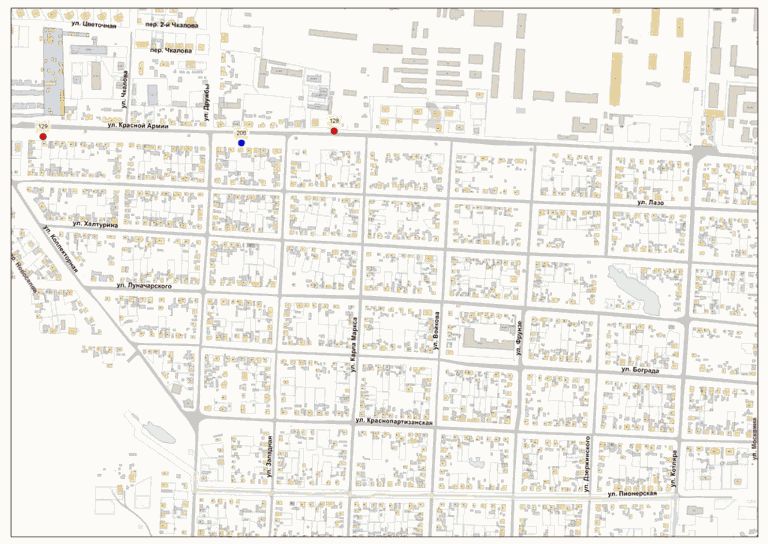 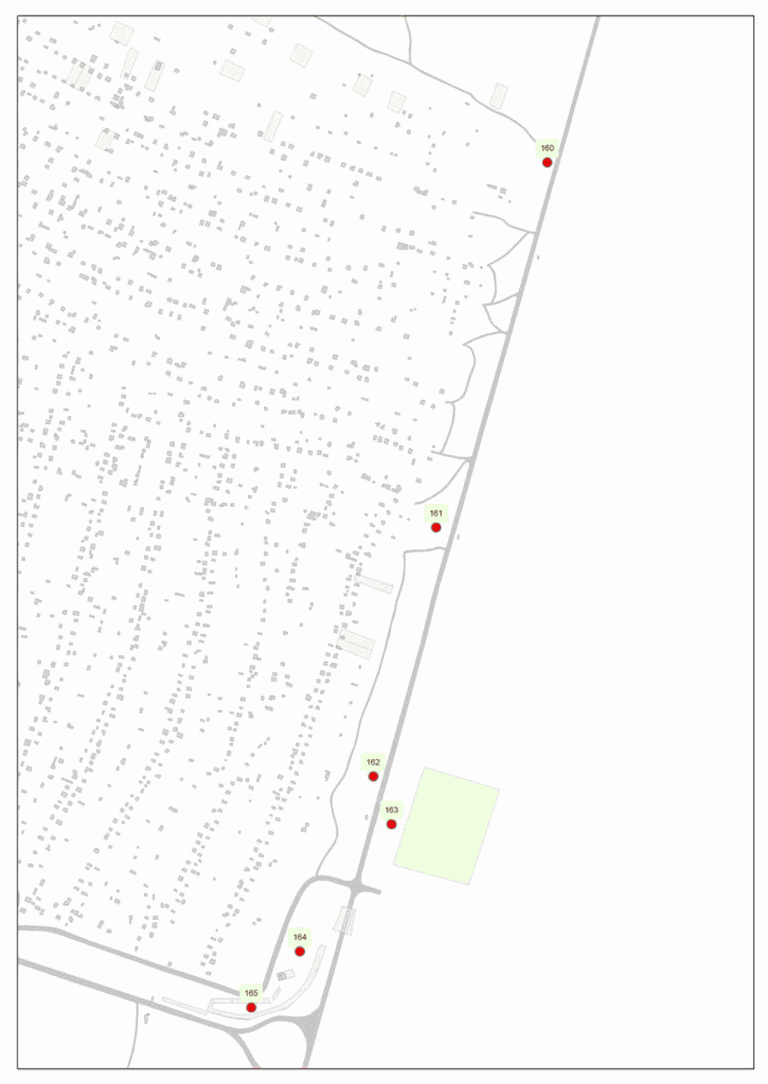 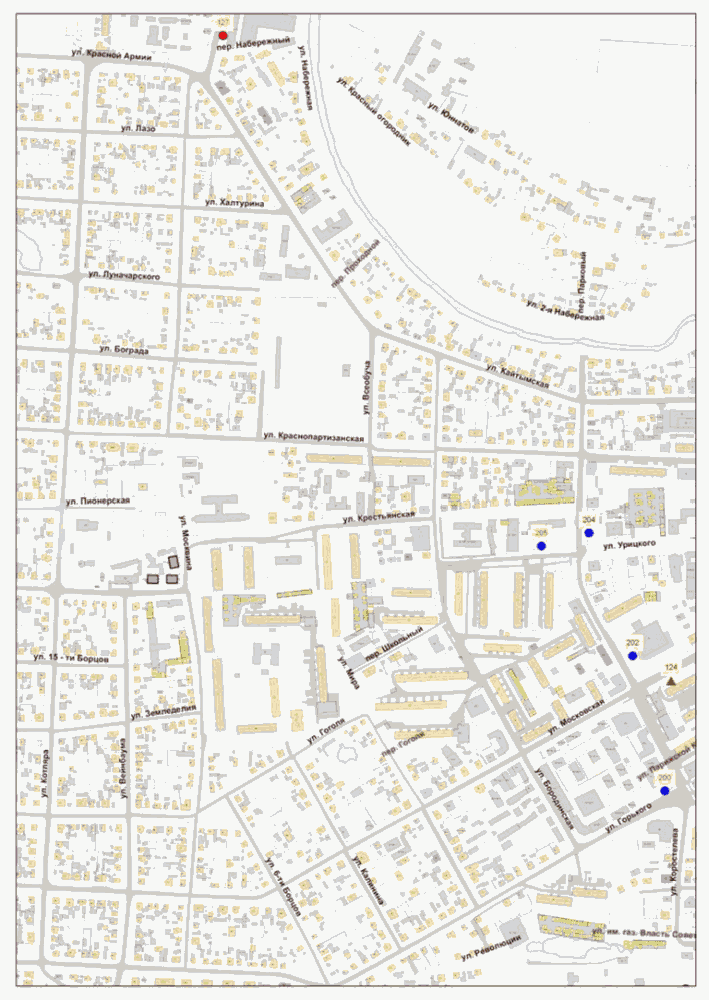 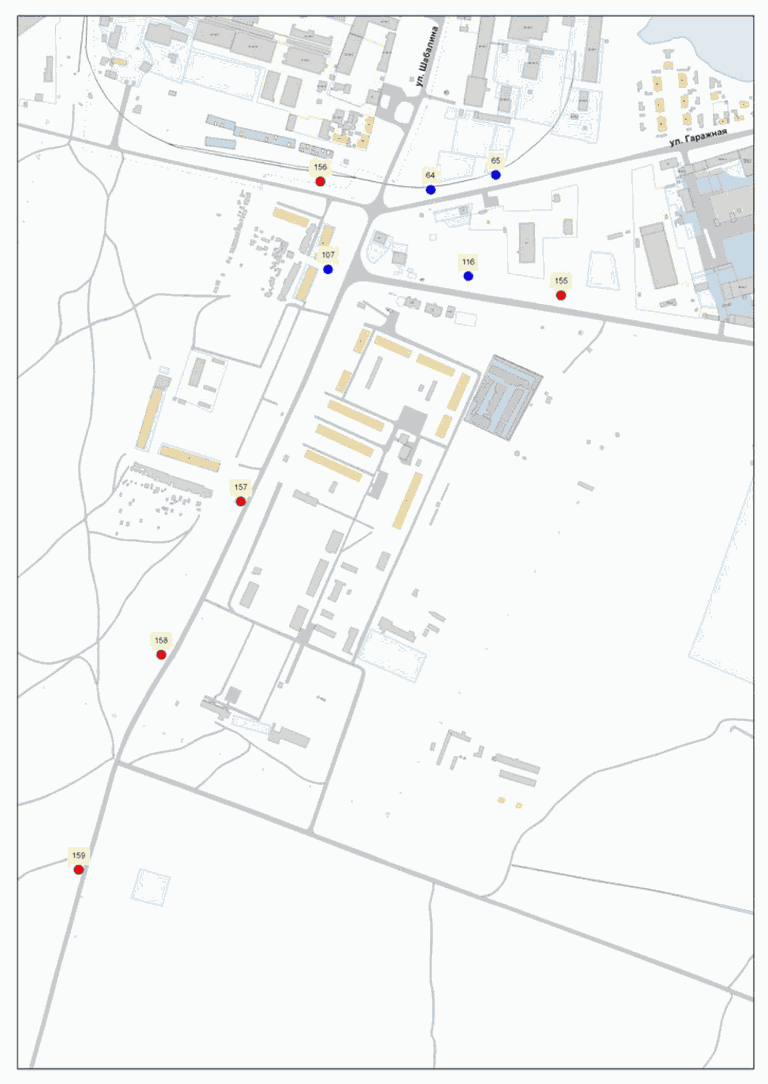 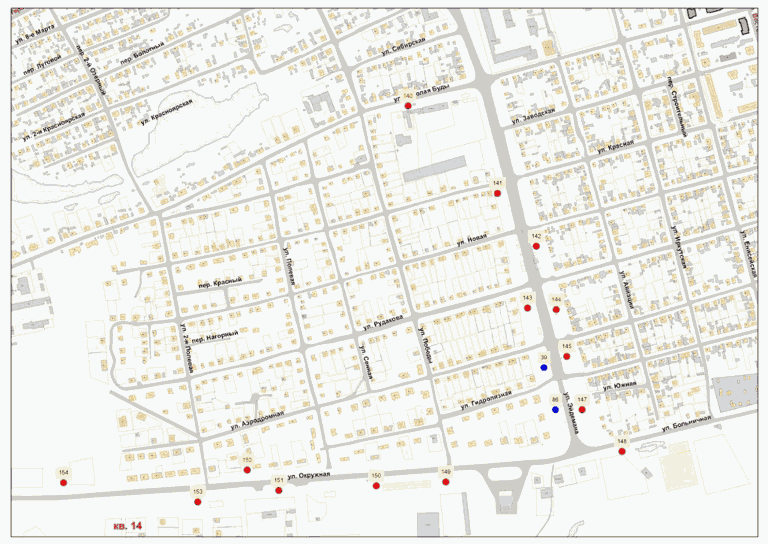 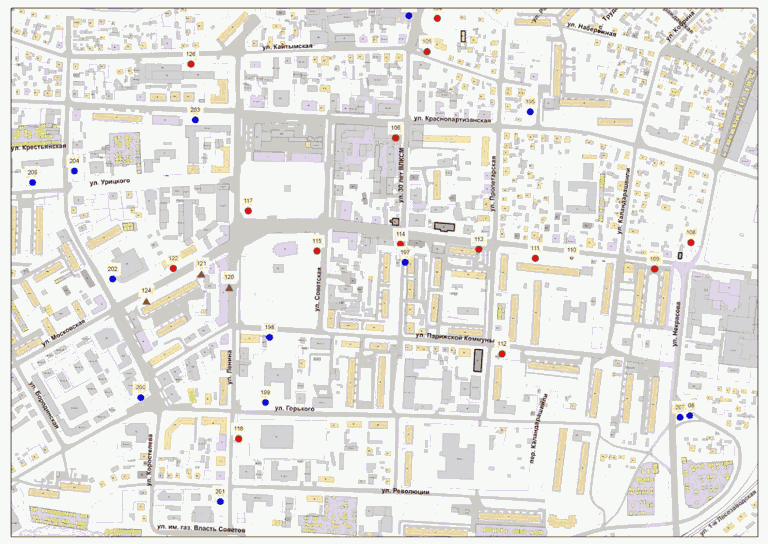 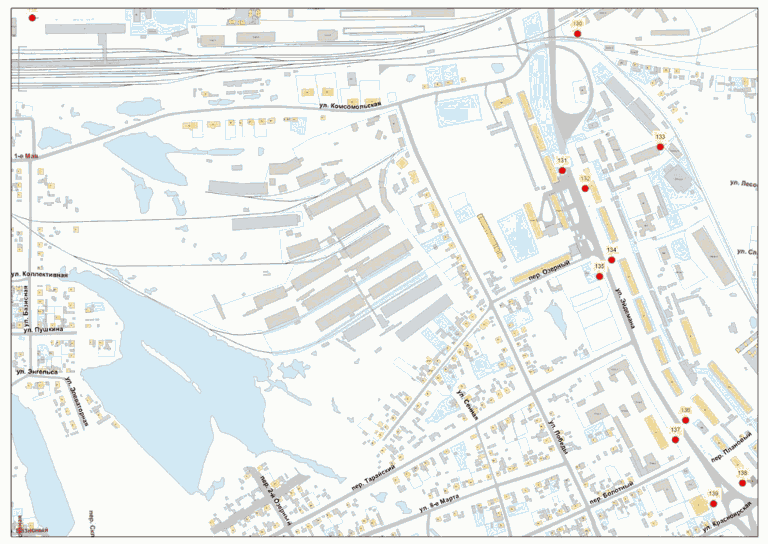 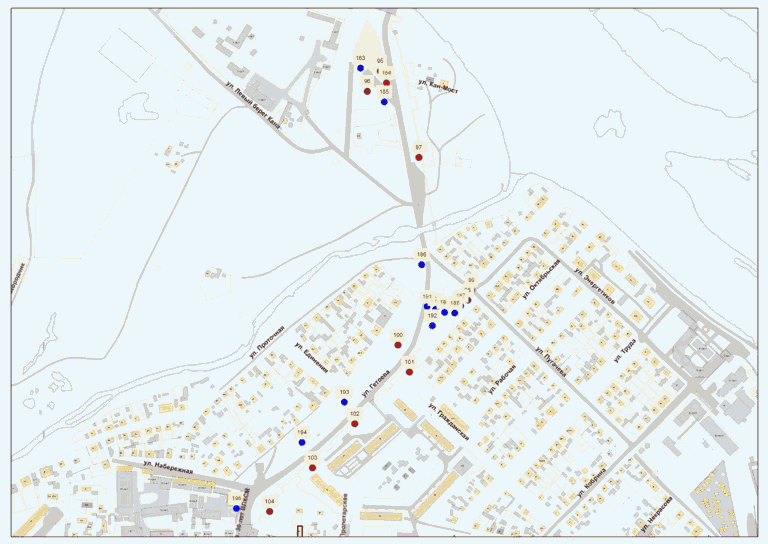 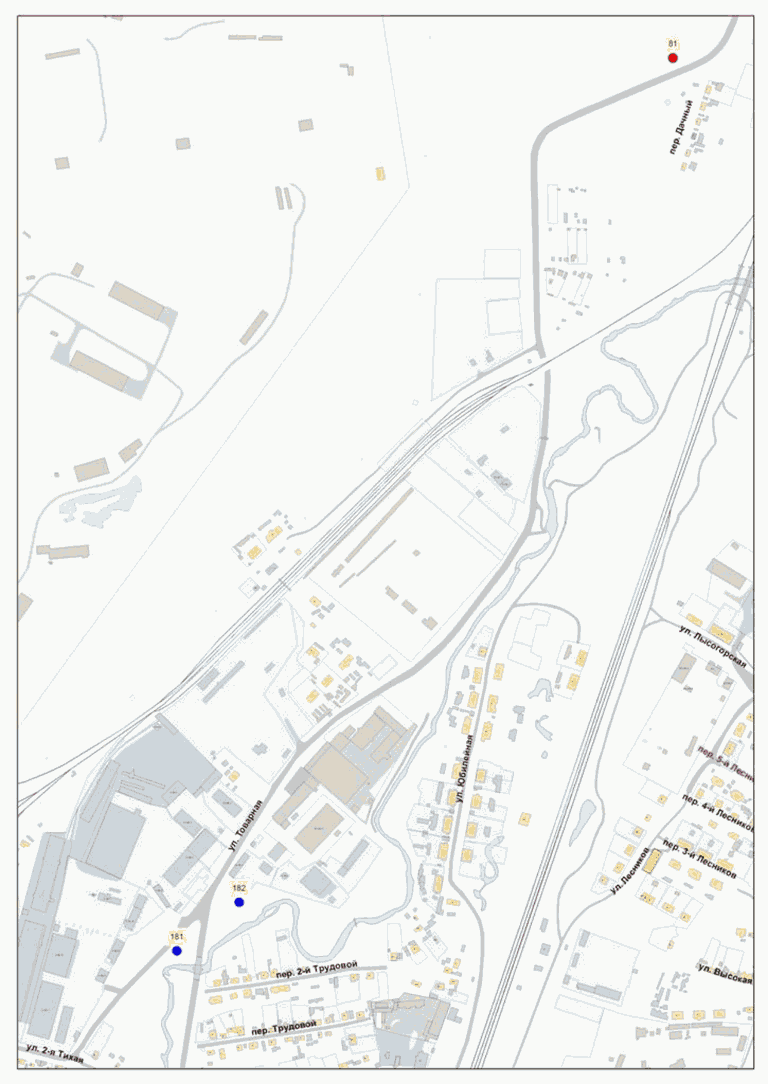 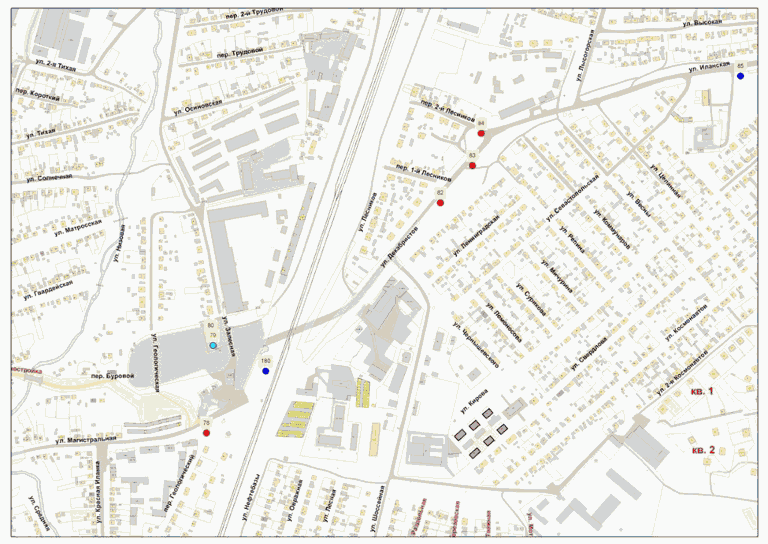 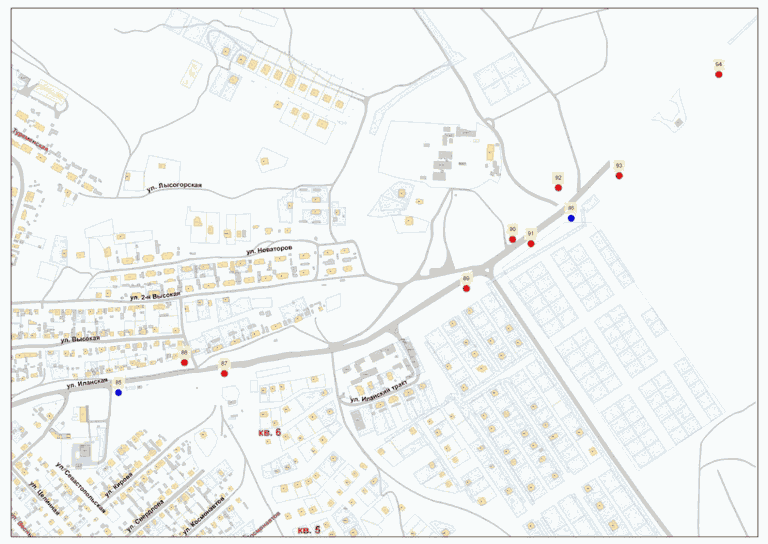 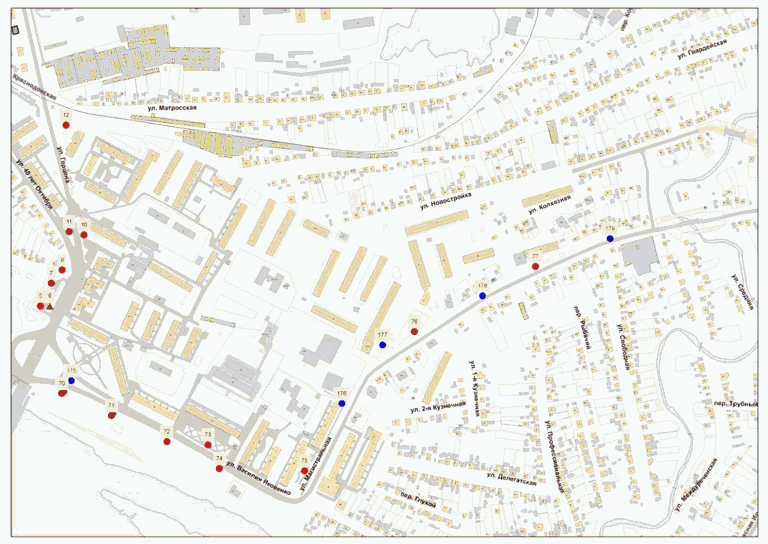 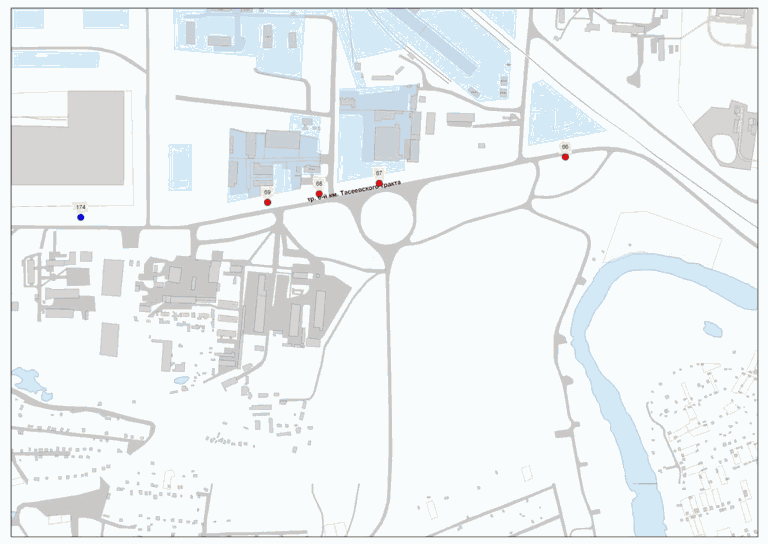 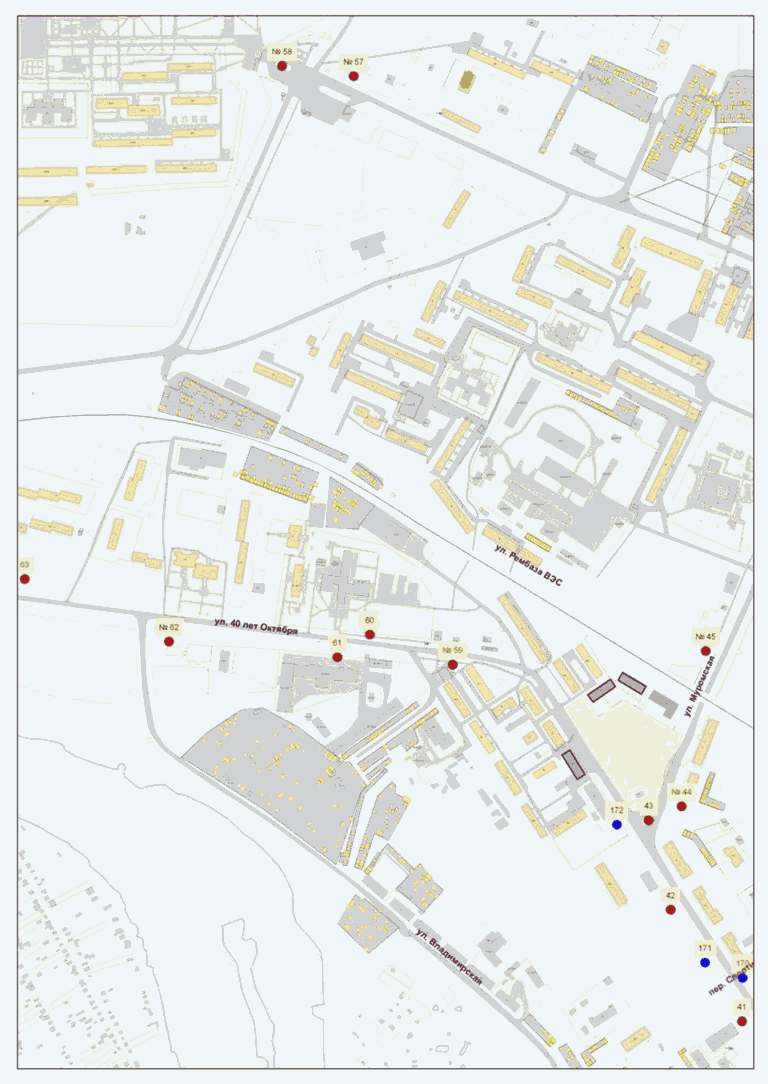 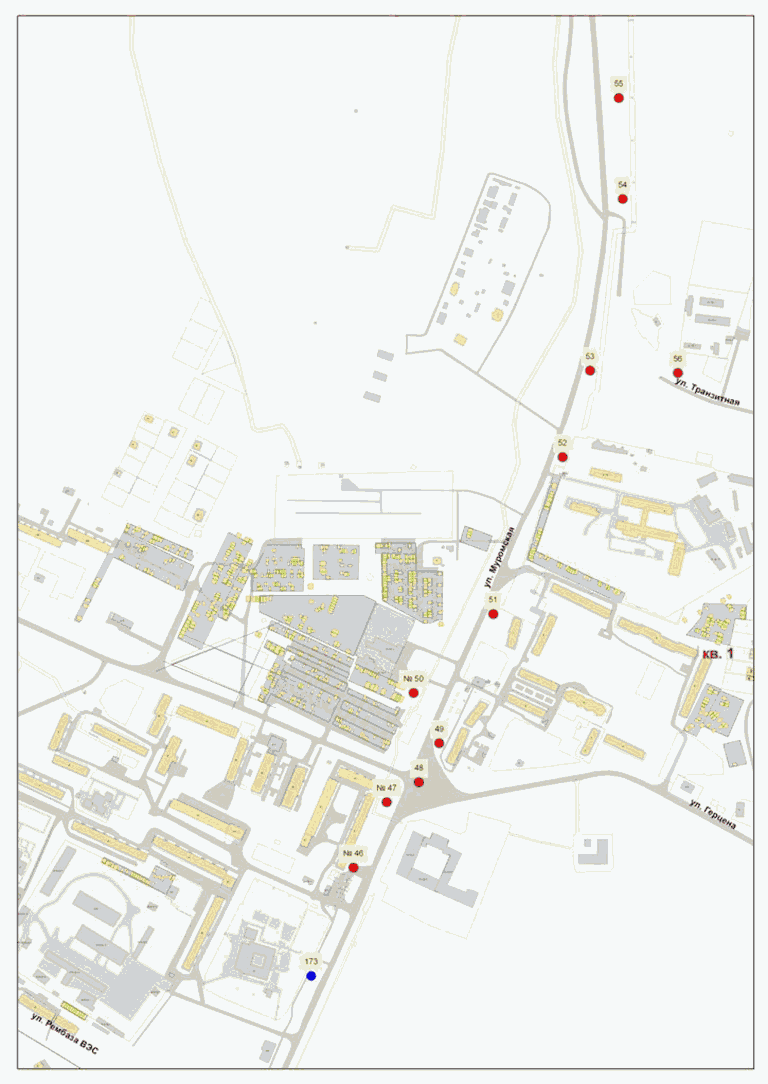 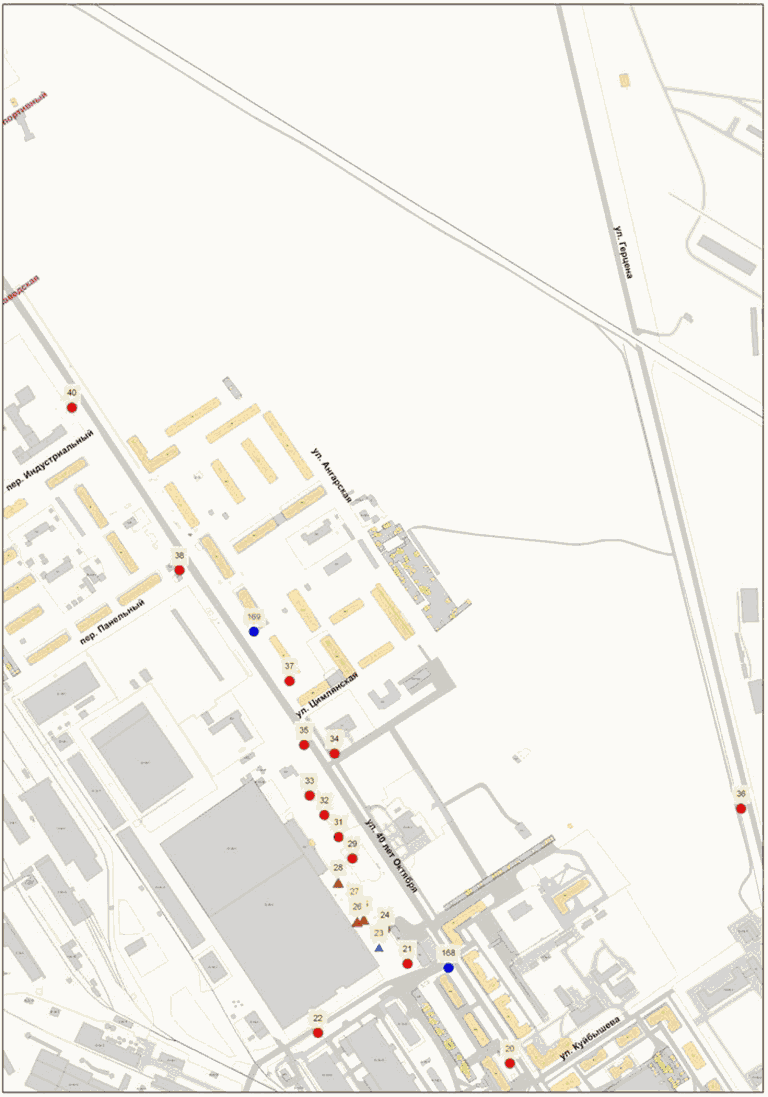 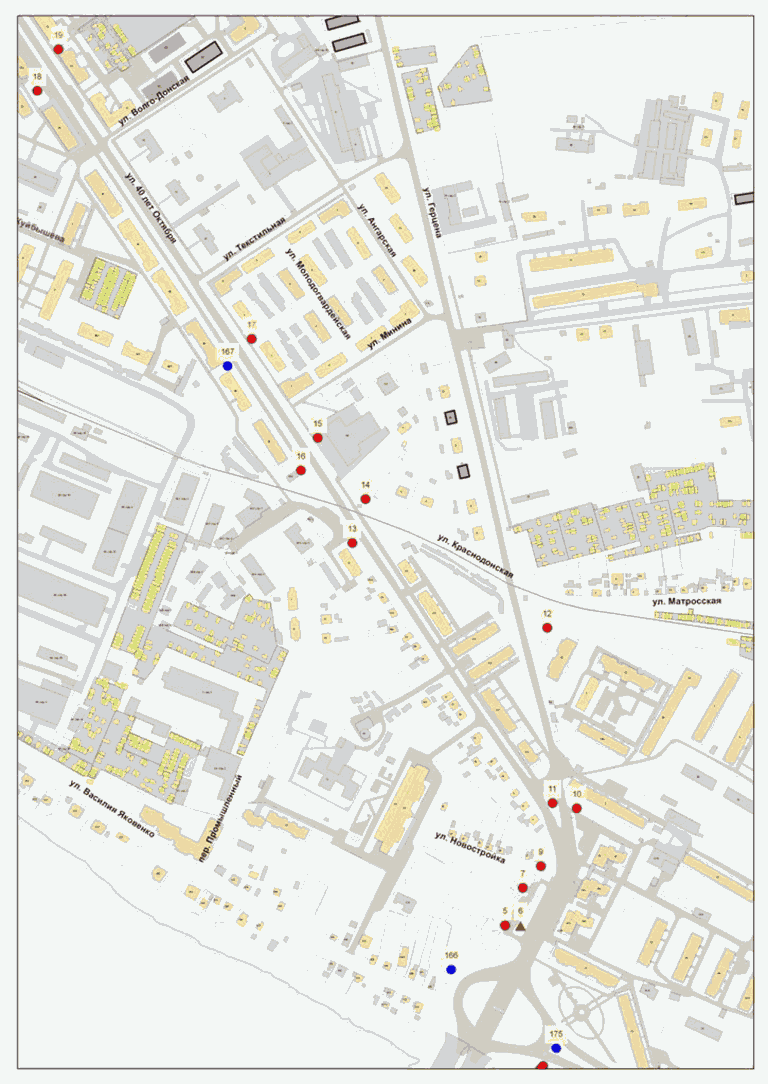 Список изменяющих документов(в ред. Постановлений администрации г. Канска Красноярского краяот 14.07.2014 N 1062, от 21.07.2014 N 1104, от 05.07.2016 N 612,от 26.08.2016 N 846)Список изменяющих документов(в ред. Постановления администрации г. Канска Красноярского краяот 26.08.2016 N 846)Порядковый номерНомера рекламных конструкций по схемеАдрес или адресный ориентир рекламного местаТип рекламной конструкции123415ул. 40 лет Октября, 2щитовая конструкция с размером информационного поля 3,0 х 6,0 м26ул. 40 лет Октября, 2/31сити-формат с размером информационного поля 1,2 х 1,8 м37ул. 40 лет Октября, 2бщитовая конструкция с размером информационного поля 3,0 х 6,0 м48ул. 40 лет Октября, 2/30сити-формат с размером информационного поля 1,2 х 1,8 м59ул. Новостройка, 32бщитовая конструкция с размером информационного поля 3,0 х 6,0 м610мкр. Северный, 11/1щитовая конструкция с размером информационного поля 3,0 х 6,0 м711ул. 40 лет Октября, 1ащитовая конструкция с размером информационного поля 3,0 х 6,0 м812ул. Герцена, 7жщитовая конструкция с размером информационного поля 3,0 х 6,0 м913ул. 40 лет Октября, 36бщитовая конструкция с размером информационного поля 3,0 х 6,0 м1014ул. 40 лет Октября, 1бщитовая конструкция с размером информационного поля 3,0 х 6,0 м1115ул. 40 лет Октября, 3вщитовая конструкция с размером информационного поля 3,0 х 6,0 м1216ул. 40 лет Октября, 38ащитовая конструкция с размером информационного поля 3,0 х 6,0 м1317ул. 40 лет Октября, 7ащитовая конструкция с размером информационного поля 3,0 х 6,0 м1418ул. 40 лет Октября, 52жщитовая конструкция с размером информационного поля 3,0 х 6,0 м1519ул. 40 лет Октября, 21ащитовая конструкция с размером информационного поля 3,0 х 6,0 м1620ул. 40 лет Октября, напротив магазина "Хижина"щитовая конструкция, с общей площадью информационного поля 54 кв. м, выполненная по индивидуальному проекту1721ул. 40 лет Октября, 60г (с зап. стороны кафе "Аэлита")щитовая конструкция с размером информационного поля 3,0 х 6,0 м1822ул. 40 лет Октября, 60/1ащитовая конструкция с размером информационного поля 3,0 х 6,0 м1923ул. 40 лет Октября, 60/33сити-формат с размером информационного поля 1,2 х 1,8 м2024ул. 40 лет Октября, 60/34щитовая конструкция с размером информационного поля 3,0 х 6,0 м2125ул. 40 лет Октября, 60/32сити-формат с размером информационного поля 1,2 х 1,8 м2226ул. 40 лет Октября, 60/31сити-формат с размером информационного поля 1,2 х 1,8 м2327ул. 40 лет Октября, 60/30сити-формат с размером информационного поля 1,2 х 1,8 м2428ул. 40 лет Октября, 60/7сити-формат с размером информационного поля 1,2 х 1,8 м2529ул. 40 лет Октября, 60/5щитовая конструкция с размером информационного поля 3,0 х 6,0 м2630ул. 40 лет Октября, 62/4 в районе остановки "Драмтеатр"сити-формат с размером информационного поля 1,2 х 1,8 м2731ул. 40 лет Октября, 60/4щитовая конструкция с размером информационного поля 3,0 х 6,0 м2832ул. 40 лет Октября, 60/17щитовая конструкция с размером информационного поля 3,0 х 6,0 м2933ул. 40 лет Октября, 60/16 (напротив "Порт Артура")щитовая конструкция с размером информационного поля 3,0 х 6,0 м3034ул. 40 лет Октября, 33щитовая конструкция с размером информационного поля 3,0 х 6,0 м3135ул. 40 лет Октября, 62/3щитовая конструкция с размером информационного поля 3,0 х 6,0 м3236ул. Герцена, 11ащитовая конструкция с размером информационного поля 3,0 х 6,0 м3337ул. 40 лет Октября, 35ащитовая конструкция с размером информационного поля 3,0 х 6,0 м3438пер. Панельный, 1ащитовая конструкция с размером информационного поля 3,0 х 6,0 м3539ул. 40 лет Октября, 41рсити-формат с размером информационного поля 1,2 х 1,8 м3640ул. 40 лет Октября, 68ащитовая конструкция с размером информационного поля 3,0 х 6,0 м3741ул. 40 лет Октября, 68дщитовая конструкция с размером информационного поля 3,0 х 6,0 м3842ул. 40 лет Октября, 68бщитовая конструкция с размером информационного поля 3,0 х 6,0 м3943ул. Муромская, 2ащитовая конструкция, трехсторонняя, с общей площадью информационного поля 54 кв. м, выполненная по индивидуальному проекту4044ул. Муромская, 2бщитовая конструкция с размером информационного поля 3,0 х 6,0 м4145ул. Муромская, 13ищитовая конструкция с размером информационного поля 3,0 х 6,0 м4246ул. Муромская, р-н дома N 45 С.-Западного м/р-нащитовая конструкция с размером информационного поля 3,0 х 6,0 м4347ул. Муромская, 45дщитовая конструкция с размером информационного поля 3,0 х 6,0 м4448м/р-н МЖК, 1/1 (кольцо)щитовая конструкция, трехсторонняя, с общей площадью информационного поля 108 кв. м, выполненная по индивидуальному проекту4549м/р-н МЖК, 1бщитовая конструкция с размером информационного поля 3,0 х 6,0 м4650ул. Муромская, напротив ВАЗащитовая конструкция с размером информационного поля 3,0 х 6,0 м4751м/р-н МЖК, 6дщитовая конструкция с размером информационного поля 3,0 х 6,0 м4852ул. Муромская, 10бщитовая конструкция с размером информационного поля 3,0 х 6,0 м4953ул. Муромская, 12ащитовая конструкция с размером информационного поля 3,0 х 6,0 м5054ул. Муромская, 12бщитовая конструкция с размером информационного поля 3,0 х 6,0 м5155ул. Муромская, 16бщитовая конструкция с размером информационного поля 3,0 х 6,0 м5256ул. Транзитная, 50дщитовая конструкция с размером информационного поля 3,0 х 6,0 м5357м/р-н Солнечный, рынок, (6-й Северо-Западный м-н, 4б)щитовая конструкция с размером информационного поля 3,0 х 6,0 м5458м/р-н Солнечный, КПП, (6-й Северо-Западный м-н, 6/1а)щитовая конструкция с размером информационного поля 3,0 х 6,0 м5559ул. 40 лет Октября, 80/1щитовая конструкция с размером информационного поля 3,0 х 6,0 м5660ул. 40 лет Октября, 65гщитовая конструкция с размером информационного поля 3,0 х 6,0 м5761ул. 40 лет Октября, 88/2щитовая конструкция с размером информационного поля 3,0 х 6,0 м5862ул. 40 лет Октября, 90гщитовая конструкция с размером информационного поля 3,0 х 6,0 м5963ул. 40 лет Октября, 75ащитовая конструкция с размером информационного поля 3,0 х 6,0 м6064ул. Гаражная, 2гщитовая конструкция с размером информационного поля 3,0 х 6,0 м6165ул. Гаражная, 2дщитовая конструкция с размером информационного поля 3,0 х 6,0 м6266Северо-Западный мкр., 13ащитовая конструкция с размером информационного поля 3,0 х 6,0 м6367Северо-Западный мкр., 14ащитовая конструкция с размером информационного поля 3,0 х 6,0 м64687 км Тасеевского тракта (район КЗЛМК)щитовая конструкция с размером информационного поля 3,0 х 6,0 м6569Северо-Западный промрайон, 14бщитовая конструкция с размером информационного поля 3,0 х 6,0 м6670ул. В.Яковенко, 129бщитовая конструкция с размером информационного поля 3,0 х 6,0 м6771ул. В.Яковенко, 127бщитовая конструкция с размером информационного поля 3,0 х 6,0 м6872м/р-н Северный, 22в (берег р. Кан)щитовая конструкция с размером информационного поля 3,0 х 6,0 м6973м/р-н Северный, 23бщитовая конструкция с размером информационного поля 3,0 х 6,0 м7074ул. В.Яковенко, 129дщитовая конструкция с размером информационного поля 3,0 х 6,0 м7175мкр. Северный, 27бщитовая конструкция с размером информационного поля 3,0 х 6,0 м7276ул. Магистральная, 1вщитовая конструкция с размером информационного поля 3,0 х 6,0 м7377мкр. 2-й Северный, напротив д. 15щитовая конструкция с размером информационного поля 3,0 х 6,0 м7478ул. Магистральная, 118щитовая конструкция с размером информационного поля 3,0 х 6,0 м7579ул. Залесная (около АЗС)-Ащитовая конструкция с размером информационного поля 3,0 х 6,0 м7680ул. Залесная (около АЗС)-Бщитовая конструкция с размером информационного поля 3,0 х 6,0 м7781пер. Дачный, 1ащитовая конструкция с размером информационного поля 3,0 х 6,0 м7882ул. Декабристов, 20ащитовая конструкция с размером информационного поля 3,0 х 6,0 м7983ул. Декабристов, 6ащитовая конструкция с размером информационного поля 3,0 х 6,0 м8084пер. 2 Лесников, 7щитовая конструкция с размером информационного поля 3,0 х 6,0 м8185ул. Иланская, 25гщитовая конструкция с размером информационного поля 3,0 х 6,0 м8286ул. Эйдемана, 59ащитовая конструкция с размером информационного поля 3,0 х 6,0 м8387ул. Иланская, 5дщитовая конструкция с размером информационного поля 3,0 х 6,0 м8488ул. Иланская, 34ащитовая конструкция с размером информационного поля 3,0 х 6,0 м8589ул. Иланская, 27б (поворот на м/р-н Смоленский)щитовая конструкция с размером информационного поля 3,0 х 6,0 м8690ул. Иланская, 52бщитовая конструкция с размером информационного поля 3,0 х 6,0 м8791ул. Иланская, 27вщитовая конструкция с размером информационного поля 3,0 х 6,0 м8892ул. Иланская, 54ащитовая конструкция с размером информационного поля 3,0 х 6,0 м8993ул. Иланская, 29ащитовая конструкция с размером информационного поля 3,0 х 6,0 м9094ул. Иланская, 31дщитовая конструкция с размером информационного поля 3,0 х 6,0 м9195Левый берег Канащитовая конструкция с размером информационного поля 3,0 х 6,0 м9296ул. Кан-мостдвусторонняя щитовая конструкция с размером информационного поля 3,0 х 12,0 м (в совокупности не более 72 кв. м)9397ул. Кан-мост, 7ащитовая конструкция с размером информационного поля 3,0 х 6,0 м9498ул. Гетоева, 43бсдвоенная щитовая конструкция с размером информационного поля 3,0 х 12,0 м9599ул. Гетоева, 43асдвоенная щитовая конструкция с размером информационного поля 3,0 х 12,0 м96100ул. Гетоева, 29вщитовая конструкция с размером информационного поля 3,0 х 6,0 м97101мкр. 4-й Центральный, 19ащитовая конструкция с размером информационного поля 3,0 х 6,0 м98102мкр. 4-й Центральный, 18ащитовая конструкция с размером информационного поля 3,0 х 6,0 м99103мкр. 4-й Центральный, 36бщитовая конструкция с размером информационного поля 3,0 х 6,0 м100104ул. Гетоева, 2дщитовая конструкция с размером информационного поля 3,0 х 6,0 м101105м/р-н 4 Центральный, напротив д. 16щитовая конструкция с размером информационного поля 3,0 х 6,0 м102106ул. 30 лет ВЛКСМ, 9ащитовая конструкция с размером информационного поля 3,0 х 6,0 м103107ул. Шабалина, 71ащитовая конструкция с размером информационного поля 3,0 х 6,0 м104108ул. Московская, 13ащитовая конструкция с размером информационного поля 3,0 х 6,0 м105109ул. Московская, 16бщитовая конструкция с размером информационного поля 3,0 х 6,0 м106110ул. Московская, напротив жилого дома N 20информационный знак с размером информационного поля 1,8 х 1,2 м107111ул. Московская, 20дщитовая конструкция с размером информационного поля 3,0 х 6,0 м108112ул. Пролетарская, 50бщитовая конструкция с размером информационного поля 3,0 х 6,0 м109113ул. Московская, 48бщитовая конструкция с размером информационного поля 3,0 х 6,0 м110114ул. Московская, 56бщитовая конструкция с размером информационного поля 3,0 х 6,0 м111115ул. Советская, 5щитовая конструкция с размером информационного поля 3,0 х 6,0 м112116ул. Окружная, 50бщитовая конструкция с размером информационного поля 3,0 х 6,0 м113117пл. Коростелева, 1асветодиодный экран с размером информационного поля 4,0 х 6,0 м114118ул. Ленина, 14щитовая конструкция с размером информационного поля 3,0 х 6,0 м115119Привокзальная пл. (ул. им. газеты "Власть Советов", 4б)щитовая конструкция с размером информационного поля 3,0 х 6,0 м116120ул. Московская, 70асити-формат с размером информационного поля 1,2 х 1,8 м117121ул. Московская, 70б (Гадаловские ряды)сити-формат с размером информационного поля 1,2 х 1,8 м118122ул. Московская, 53вщитовая конструкция с размером информационного поля 3,0 х 6,0 м119123ул. Московская, 53дсити-формат с размером информационного поля 1,2 х 1,8 м120124ул. Московская, 76дсити-формат с размером информационного поля 1,2 х 1,8 м121125ул. Московская, 55гщитовая конструкция с размером информационного поля 3,0 х 6,0 м122126ул. Кайтымская, 56бщитовая конструкция с размером информационного поля 3,0 х 6,0 м123127ул. Кайтымская, 159ащитовая конструкция с размером информационного поля 3,0 х 6,0 м124128ул. Красной Армии, 7ащитовая конструкция с размером информационного поля 3,0 х 6,0 м125129ул. Красной Армии, 106дщитовая конструкция с размером информационного поля 3,0 х 6,0 м126130ул. Комсомольская, 1дщитовая конструкция с размером информационного поля 3,0 х 6,0 м127131ул. Эйдемана, 5вщитовая конструкция с размером информационного поля 3,0 х 6,0 м128132ул. Эйдемана, 6ащитовая конструкция с размером информационного поля 3,0 х 6,0 м129133ул. Эйдемана, 10дщитовая конструкция с размером информационного поля 3,0 х 6,0 м130134ул. Эйдемана, 10вщитовая конструкция с размером информационного поля 3,0 х 6,0 м131135ул. Эйдемана, 11вщитовая конструкция с размером информационного поля 3,0 х 6,0 м132136ул. Эйдемана, 20жщитовая конструкция с размером информационного поля 3,0 х 6,0 м133137ул. Эйдемана, 19ащитовая конструкция с размером информационного поля 3,0 х 6,0 м134138ул. Эйдемана, напротив кольцащитовая конструкция с размером информационного поля 3,0 х 6,0 м135139ул. Эйдемана, 26ащитовая конструкция с размером информационного поля 3,0 х 6,0 м136140ул. Н.Буды (около ГИБДД)щитовая конструкция с размером информационного поля 3,0 х 6,0 м137141ул. Эйдемана, 47ащитовая конструкция с размером информационного поля 3,0 х 6,0 м138142ул. Эйдемана, 88ащитовая конструкция с размером информационного поля 3,0 х 6,0 м139143ул. Эйдемана, 55ащитовая конструкция с размером информационного поля 3,0 х 6,0 м140144ул. Эйдемана, 94ащитовая конструкция с размером информационного поля 3,0 х 6,0 м141145ул. Эйдемана, 102щитовая конструкция с размером информационного поля 3,0 х 6,0 м142147ул. Эйдемана, 104ащитовая конструкция с размером информационного поля 3,0 х 6,0 м143148ул. Окружная, 2дщитовая конструкция с размером информационного поля 3,0 х 6,0 м144149ул. Окружная, 4рщитовая конструкция с размером информационного поля 3,0 х 6,0 м145150ул. Окружная, 4дщитовая конструкция с размером информационного поля 3,0 х 6,0 м146151ул. Окружная, 6/1щитовая конструкция с размером информационного поля 3,0 х 6,0 м147152ул. Окружная, 27ащитовая конструкция с размером информационного поля 3,0 х 6,0 м148153ул. Окружная, 8ащитовая конструкция с размером информационного поля 3,0 х 6,0 м149154ул. Окружная, 59гщитовая конструкция с размером информационного поля 3,0 х 6,0 м150155ул. Окружная, 65бщитовая конструкция с размером информационного поля 3,0 х 6,0 м151156ул. Шабалина, 69ащитовая конструкция с размером информационного поля 3,0 х 6,0 м152157м/р-н Ю.-Западный, 4ащитовая конструкция с размером информационного поля 3,0 х 6,0 м153158Московский тракт, 1ащитовая конструкция с размером информационного поля 3,0 х 6,0 м154159Московский тракт, 1щитовая конструкция с размером информационного поля 3,0 х 6,0 м155160Московский тракт, 1бщитовая конструкция с размером информационного поля 3,0 х 6,0 м156161Московский тракт, 5ащитовая конструкция с размером информационного поля 3,0 х 6,0 м157162Московский тракт, 5бщитовая конструкция с размером информационного поля 3,0 х 6,0 м158163Московский тракт, 4ащитовая конструкция с размером информационного поля 3,0 х 6,0 м159164Московский тракт, 3щитовая конструкция с размером информационного поля 3,0 х 6,0 м160165Московский тракт, 7щитовая конструкция с размером информационного поля 3,0 х 6,0 м161166ул. Яковенко, 140щитовая конструкция с размером информационного поля 3,0 х 6,0 м162167ул. 40 лет Октября, 42ащитовая конструкция с размером информационного поля 3,0 х 6,0 м163168ул. 40 лет Октября, 60/1 (УСЗН у здания)щитовая конструкция с размером информационного поля 3,0 х 6,0 м164169ул. 40 лет Октября, 37бщитовая конструкция с размером информационного поля 3,0 х 6,0 м165170ул. 40 лет Октября, 51ащитовая конструкция с размером информационного поля 3,0 х 6,0 м166171ул. 40 лет Октября, 68вщитовая конструкция с размером информационного поля 3,0 х 6,0 м167172ул. 40 лет Октября, 68гщитовая конструкция с размером информационного поля 3,0 х 6,0 м168173ул. Муромская, 13гщитовая конструкция с размером информационного поля 3,0 х 6,0 м1691749-й км Тасеевского трактащитовая конструкция с размером информационного поля 3,0 х 6,0 м170175ул. Василия Яковенко, 129гщитовая конструкция с размером информационного поля 3,0 х 6,0 м171176мкр. Северный, 27вщитовая конструкция с размером информационного поля 3,0 х 6,0 м172177мкр. Северный, 1ащитовая конструкция с размером информационного поля 3,0 х 6,0 м173178ул. Магистральная, 81ащитовая конструкция с размером информационного поля 3,0 х 6,0 м174179ул. Магистральная, 109ащитовая конструкция с размером информационного поля 3,0 х 6,0 м175180ул. Магистральная, 118ещитовая конструкция с размером информационного поля 3,0 х 6,0 м176181ул. Товарная, 2гщитовая конструкция с размером информационного поля 3,0 х 6,0 м177182ул. Товарная, 2дщитовая конструкция с размером информационного поля 3,0 х 6,0 м178183ул. Проточная, 10ащитовая конструкция с размером информационного поля 3,0 х 6,0 м179184ул. Проточная, 10кщитовая конструкция с размером информационного поля 3,0 х 6,0 м180185ул. Проточная, 10жщитовая конструкция с размером информационного поля 3,0 х 6,0 м181186ул. Гетоева, 31бщитовая конструкция с размером информационного поля 3,0 х 6,0 м182187ул. Гетоева, 43вщитовая конструкция с размером информационного поля 3,0 х 6,0 м183188ул. Гетоева, 43гщитовая конструкция с размером информационного поля 3,0 х 6,0 м184189ул. Гетоева, 43дщитовая конструкция с размером информационного поля 3,0 х 6,0 м185190ул. Гетоева, 30ащитовая конструкция с размером информационного поля 3,0 х 6,0 м186191ул. Гетоева, 30бщитовая конструкция с размером информационного поля 3,0 х 6,0 м187192ул. Гетоева, 43жщитовая конструкция с размером информационного поля 3,0 х 6,0 м188193ул. Гетоева, 11бщитовая конструкция с размером информационного поля 3,0 х 6,0 м189194ул. Гетоева, 11ащитовая конструкция с размером информационного поля 3,0 х 6,0 м190195ул. Краснопартизанская, 47 (напротив адм. здания)щитовая конструкция с размером информационного поля 3,0 х 6,0 м191196ул. 30 лет ВЛКСМ, 1щитовая конструкция с размером информационного поля 3,0 х 6,0 м192197ул. 30 лет ВЛКСМ, 18ащитовая конструкция с размером информационного поля 3,0 х 6,0 м193198ул. Парижской Коммуны, 60ащитовая конструкция с размером информационного поля 3,0 х 6,0 м194199ул. Горького, 51ащитовая конструкция с размером информационного поля 3,0 х 6,0 м195200ул. Горького, 21а (у ТД "Волков и Волков")щитовая конструкция с размером информационного поля 3,0 х 6,0 м196201ул. Ленина, 19ащитовая конструкция с размером информационного поля 3,0 х 6,0 м197202ул. Коростелева, 28ащитовая конструкция с размером информационного поля 3,0 х 6,0 м198203ул. Краснопартизанская, 66ащитовая конструкция с размером информационного поля 3,0 х 6,0 м199204ул. Урицкого, 11ащитовая конструкция с размером информационного поля 3,0 х 6,0 м200205ул. Урицкого, 15ащитовая конструкция с размером информационного поля 3,0 х 6,0 м201206ул. Красной Армии, 66ащитовая конструкция с размером информационного поля 3,0 х 6,0 м202207ул. Некрасова, 10ащитовая конструкция с размером информационного поля 3,0 х 6,0 м203208ул. Некрасова, 10бщитовая конструкция с размером информационного поля 3,0 х 6,0 м204209ул. Эйдемана, 59бщитовая конструкция с размером информационного поля 3,0 х 6,0 м